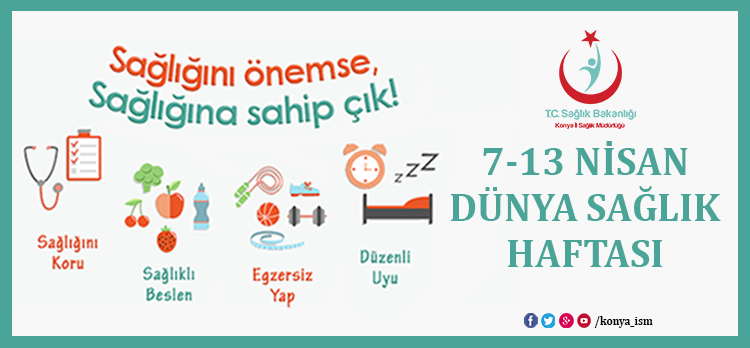 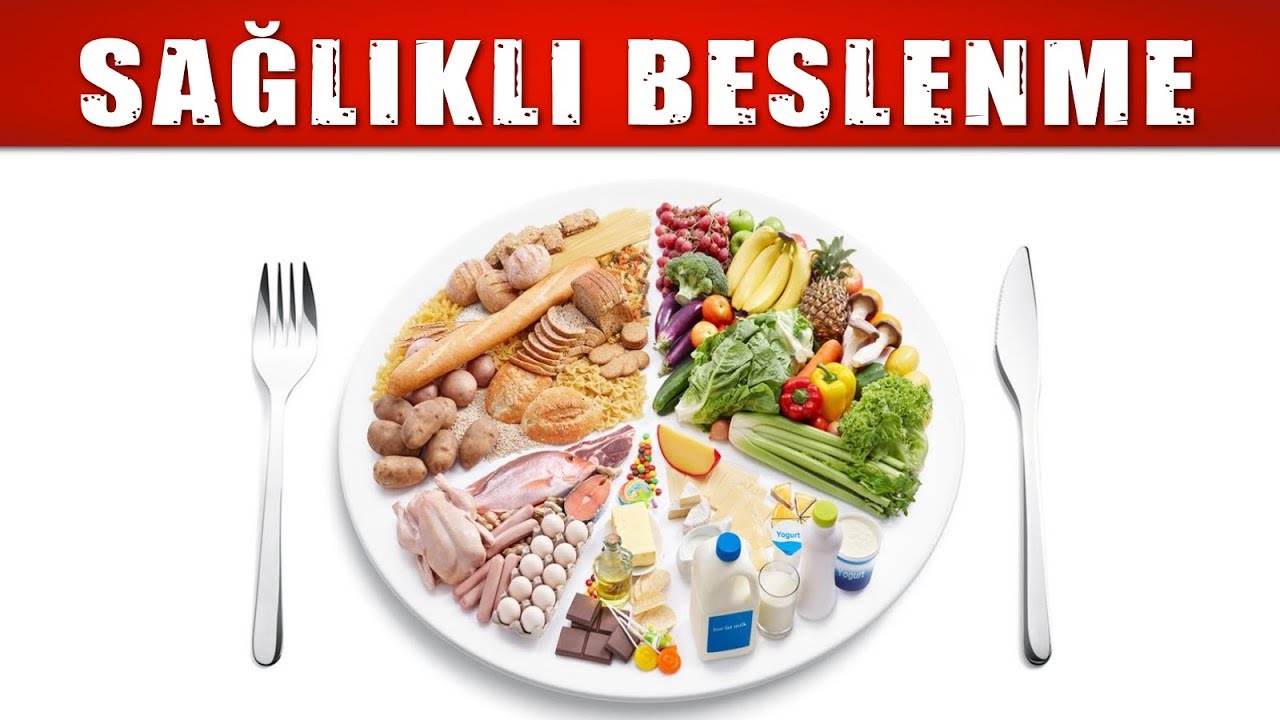 www.egitimhane.com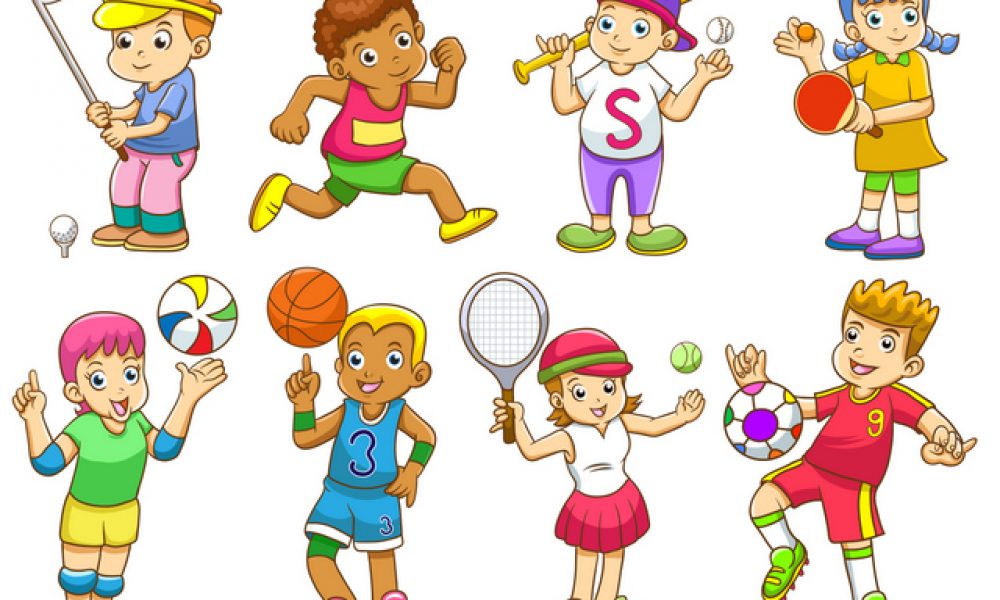 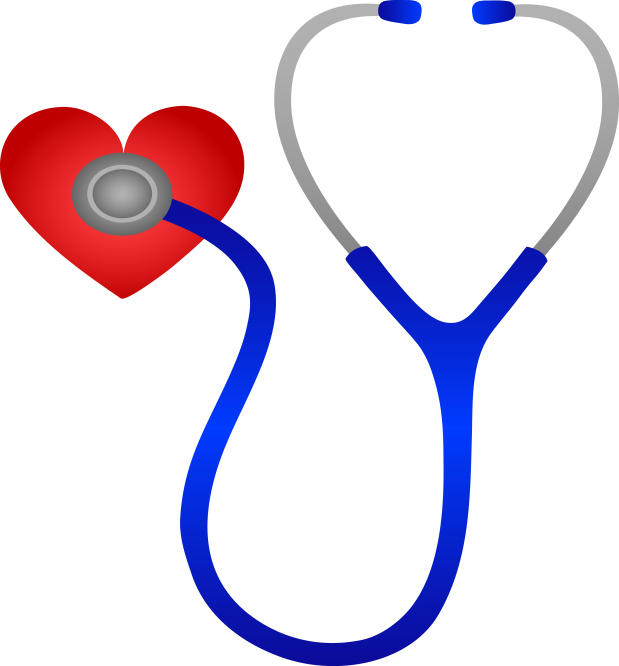 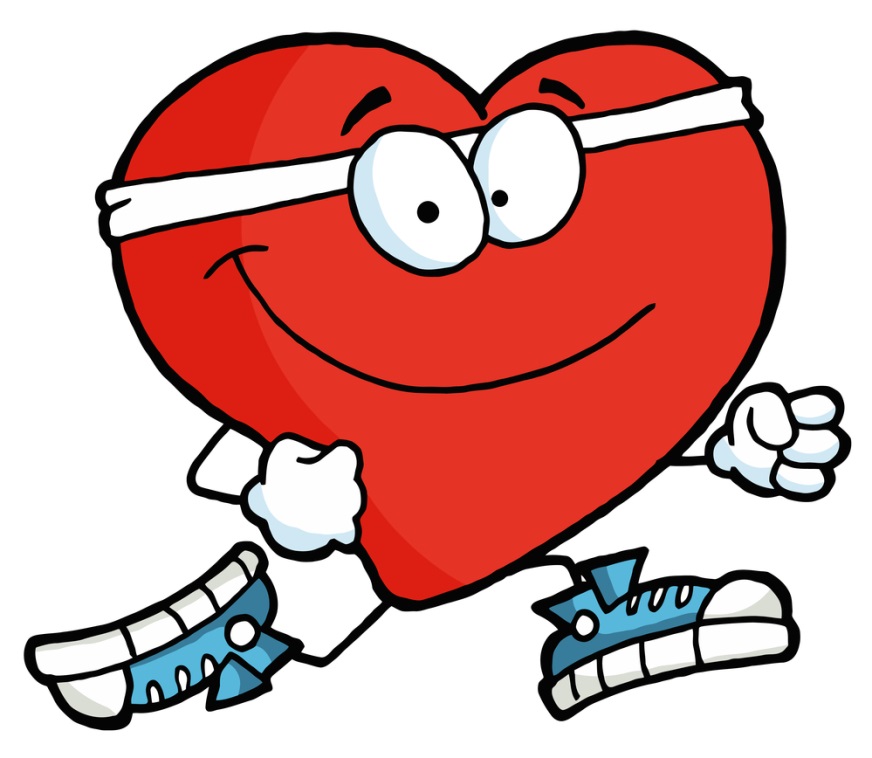 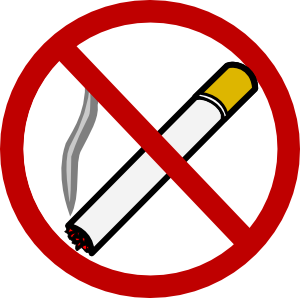 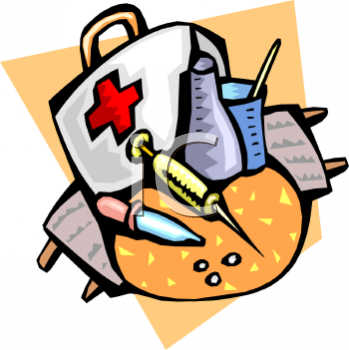 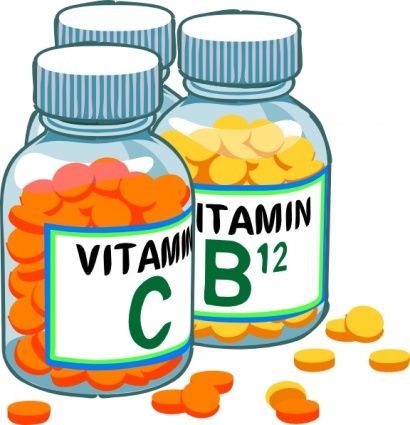 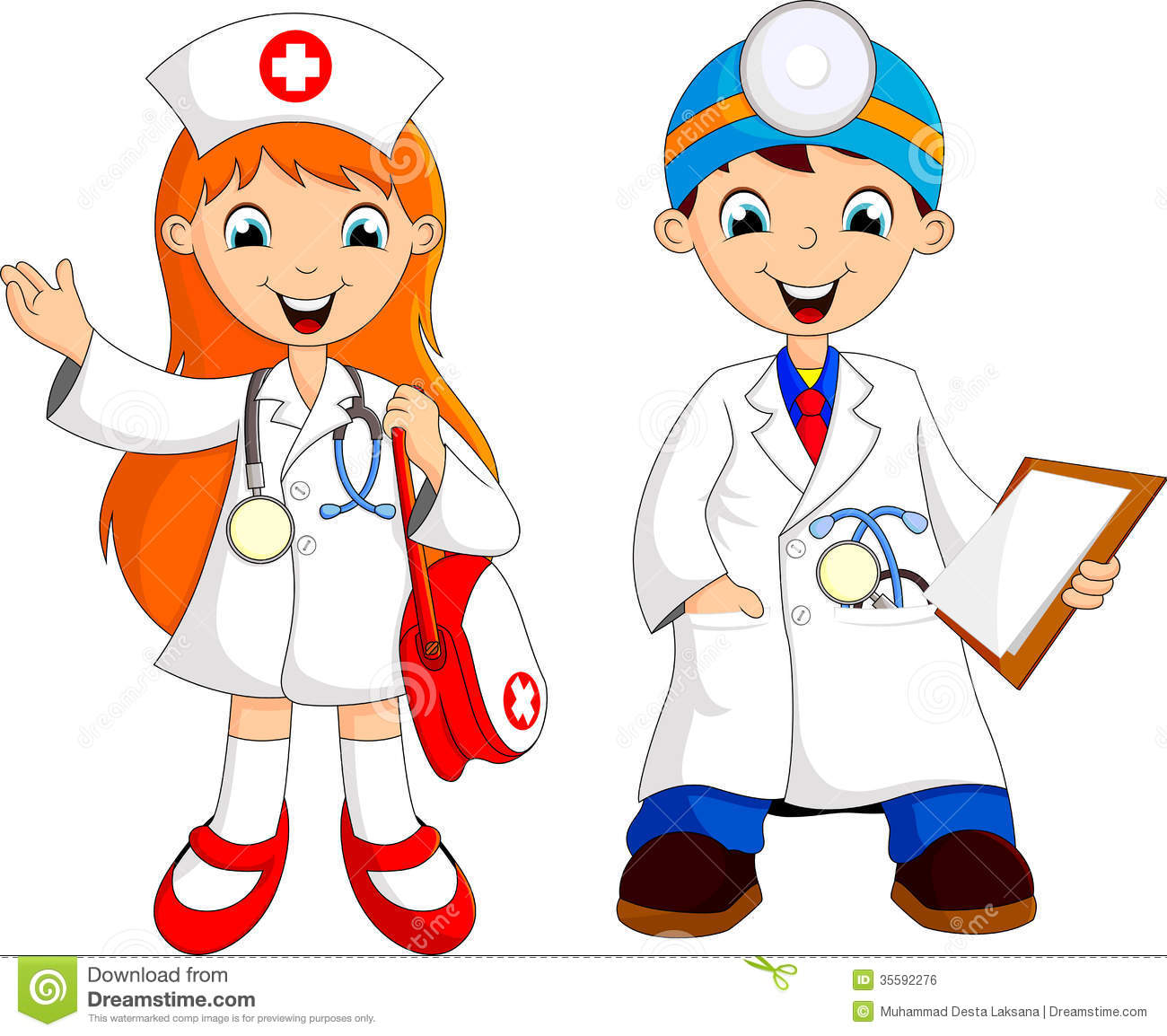 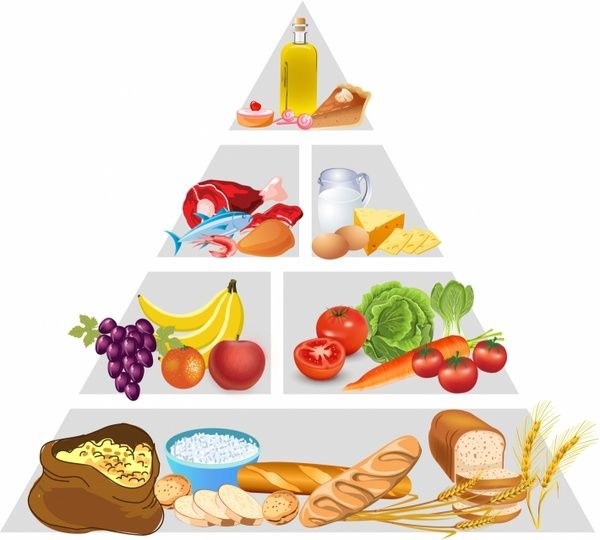 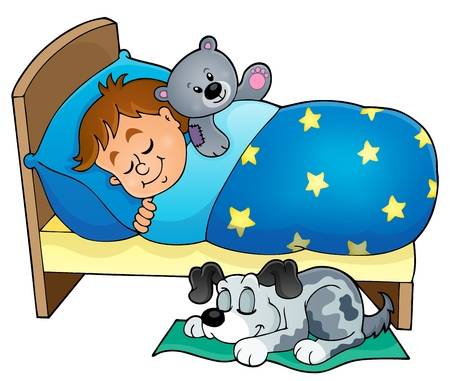 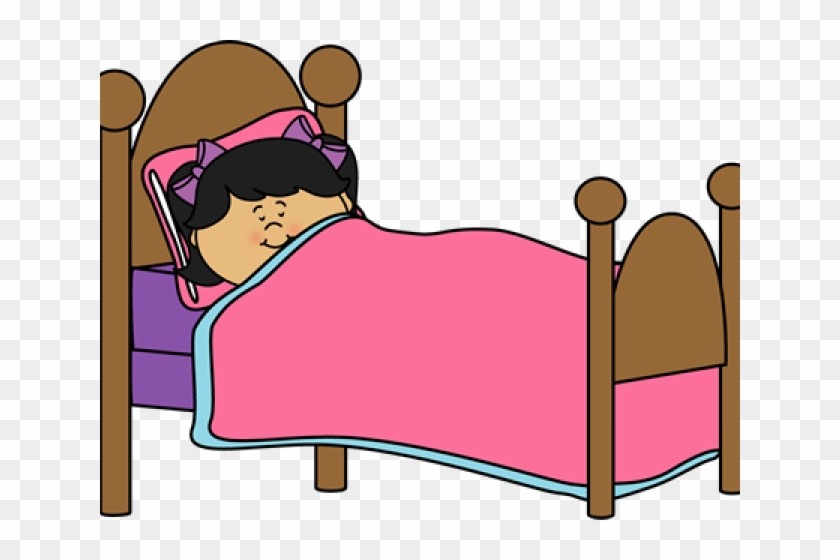 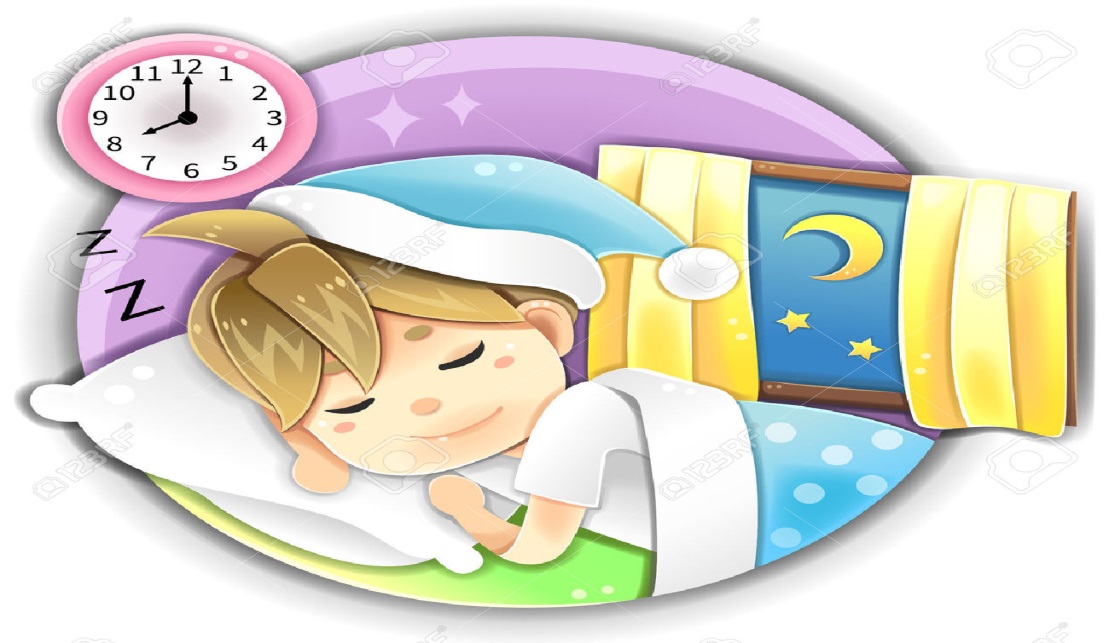 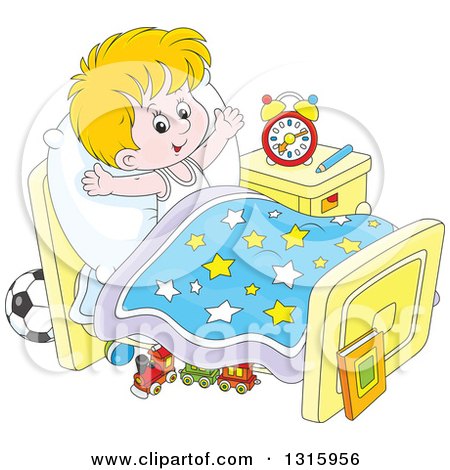 